Сумська міська радаVІII СКЛИКАННЯ           СЕСІЯРІШЕННЯвід                     2024 року  №                -МРм. СумиРозглянувши звернення орендаря, надані документи, відповідно до статей 12, 791, 93 Земельного кодексу України, статті 8 Закону України «Про оренду землі», абзацу другого частини четвертої статті 15 Закону України «Про доступ до публічної інформації», враховуючи рекомендації постійної комісії з питань архітектури, містобудування, регулювання земельних відносин, природокористування та екології Сумської міської ради (протокол від                         23 січня 2024 року № 78), керуючись пунктом 34 частини першої статті 26 Закону України «Про місцеве самоврядування в Україні», Сумська міська рада  ВИРІШИЛА:1. Надати згоду Товариству з обмеженою відповідальністю «Центральний ринок м. Суми» () на передачу в суборенду земельної ділянки Товариству з обмеженою відповідальністю «Профіт.Трейд» () за адресою: м. Суми, вул. Засумська, кадастровий номер 5910136600:19:032:0032, площею 0,2369 га, яка перебуває у користуванні Товариства з обмеженою відповідальністю «Центральний ринок м. Суми» () на підставі договору оренди земельної ділянки (за результатами проведення земельних торгів), укладеного 28 листопада 2019 року (номер запису про інше речове право в Державному реєстрі речових прав на нерухоме майно: 34536135 від 05 грудня 2019 року).2. Земельна ділянка передається в суборенду на умовах діючого договору оренди земельної ділянки.3. У разі припинення договору оренди земельної ділянки (за результатами проведення земельних торгів) чинність договору суборенди припиняється.Секретар Сумської міської ради 				                    Артем КОБЗАРВиконавець: Михайлик ТетянаІніціатор розгляду питання – постійна комісія з питань архітектури, містобудування, регулювання земельних відносин, природокористування та екології Сумської міської радиПроєкт рішення підготовлено Департаментом забезпечення ресурсних платежів Сумської міської радиДоповідач – Михайлик Тетяна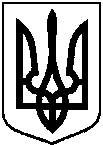 Проєктоприлюднено«__»_______________ 2024 р.Про надання згоди Товариству з обмеженою відповідальністю «Центральний ринок м. Суми» на передачу в суборенду земельної ділянки за адресою: м. Суми, вул. Засумська, кадастровий номер 5910136600:19:032:0032